Отчет о проведении мероприятий, 
посвященных 72-й годовщине победы в ВОВ
МОБУ «Тамар-Уткульская СОШ»В рамках мероприятий, посвященных 72-й годовщине Победы нашего народа в Великой Отечественной войне, с апреля по 9 мая 2017 года в нашей школе проходили следующие мероприятия.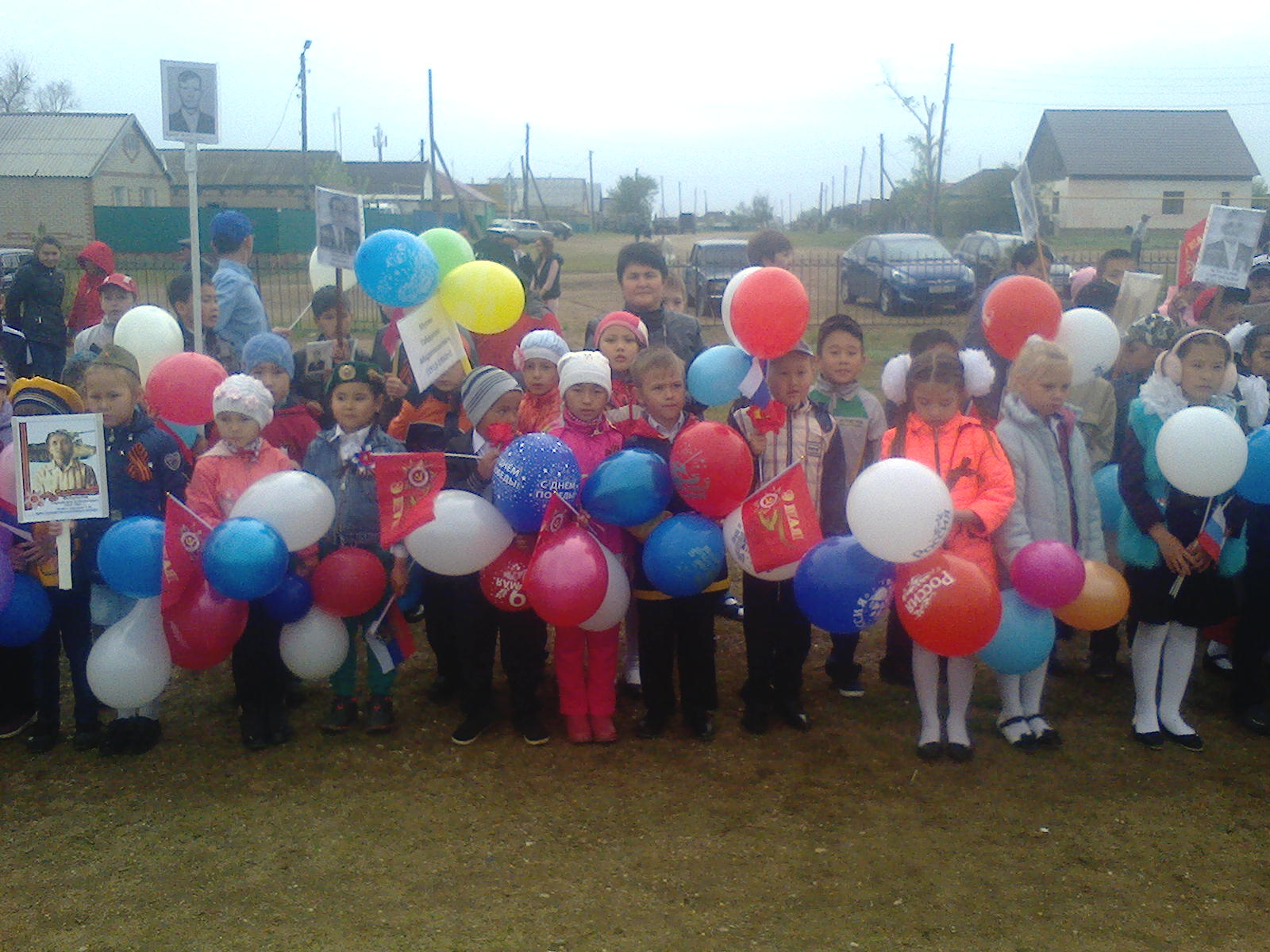 Прошедшие мероприятия способствовали формированию патриотизма и активной гражданской позиции учащихся, сплочению классных коллективов, помогли выявить лидерские качества ребят. Ведь задача школы - не только дать детям знания, но и воспитать в них глубокое убеждение, что они, являясь гражданами своей страны, должны уметь защищать Отечество, любить родину, стать подлинными ее патриотами.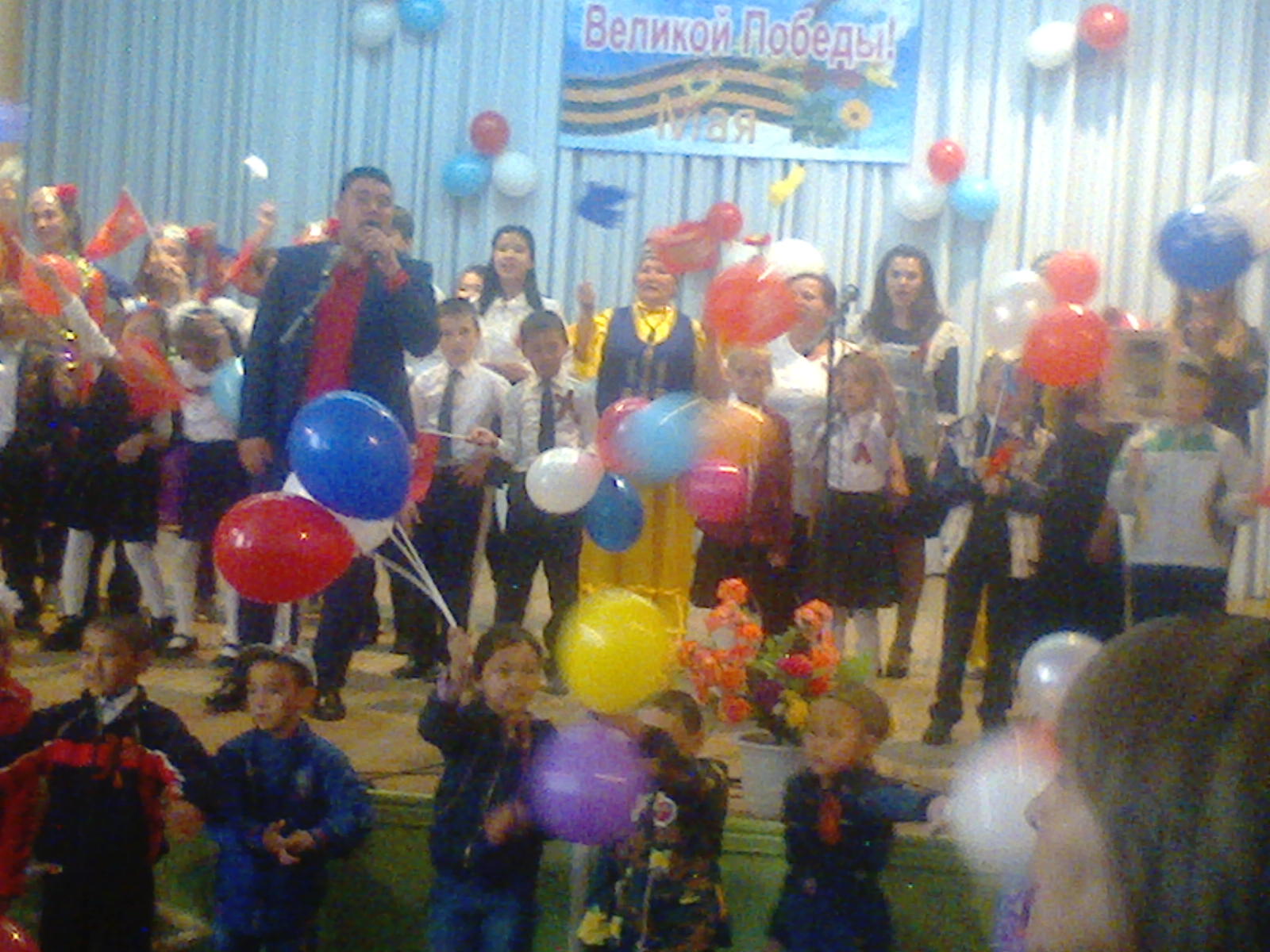 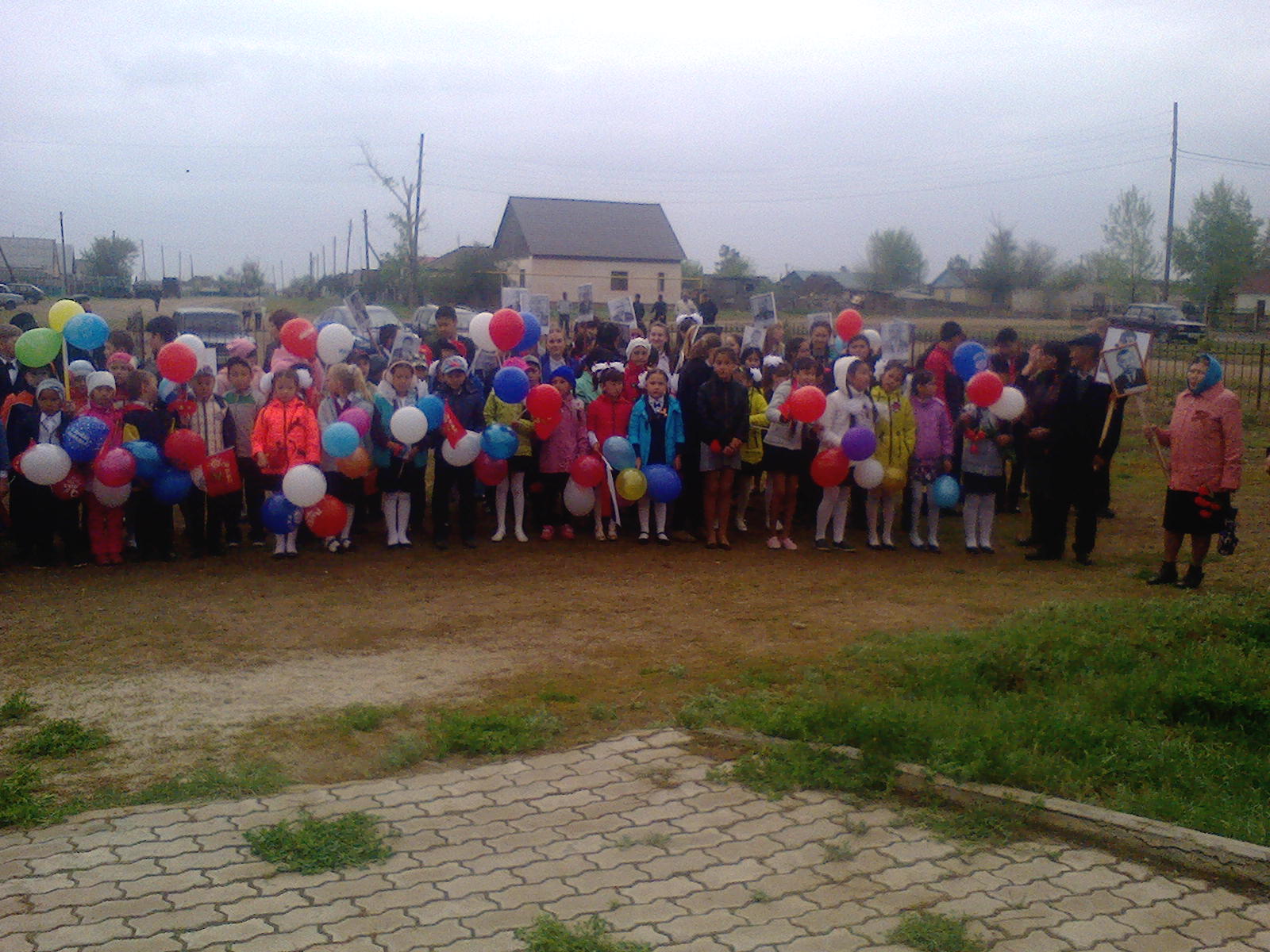 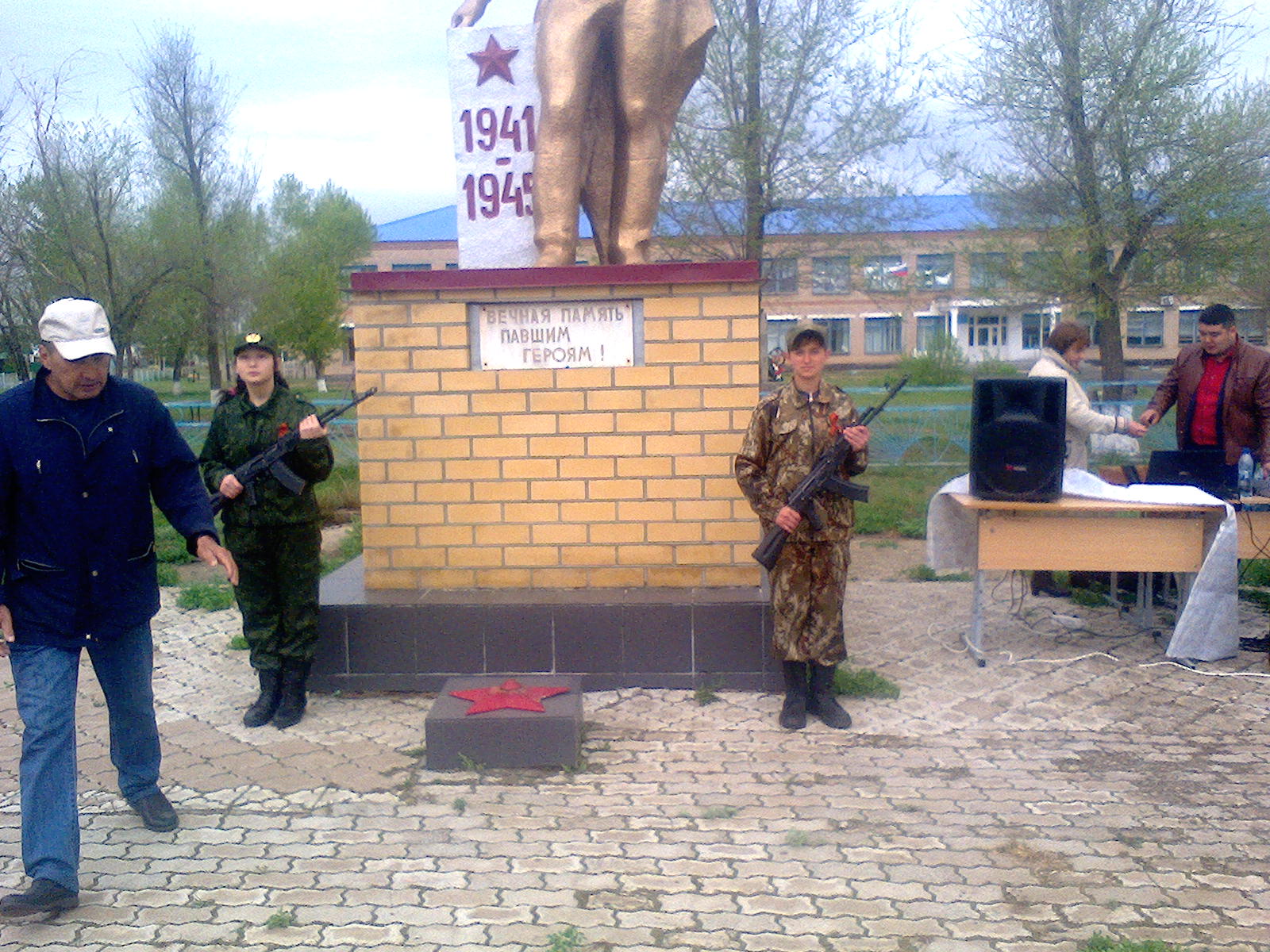 Вечная память героям Великой Отечественной войны!Зам. директора по ГПВ          Конюхова М.Л.№п/пМероприятие Классы Сроки Ответственные 1.Акция «Книга памяти»Март-апрельБиблиотекарь 2.Показ фильмов, роликов о ВОВ1-11клАпрель – майкаждый четвергКл.руководители3.Конкурс рисунков «Этих дней не смолкнет слава!»1-4кл.5-11клАпрель-майЗам. директора по ГПВ4.Помощь ветеран ВОВ, труженикам тыла.5-11клАпрель-майЗам. директора по ГПВ, кл. руководители.5.Бессмертный полк, митинг, концерт1-11кл9 маяЗам.директора по ГПВ, директор СДК6.Классные часы «Беседа о героях ВОВ»1-11кл.01.05-05.05.2017г.Кл.руководители7.Выставка книг в библиотекеАпрель-майБиблиотекарь 